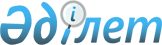 2010 жылы қоғамдық жұмыстарды ұйымдастыру туралы
					
			Күшін жойған
			
			
		
					Ақмола облысы Степногорск қаласы әкімдігінің 2010 жылғы 22 қаңтардағы № А-1/21 қаулысы. Ақмола облысы Степногорск қаласының Әділет басқармасында 2010 жылғы 19 ақпанда № 1-2-127 тіркелді. Күші жойылды - Ақмола облысы Степногорск қаласы әкімінің 2010 жылғы 24 желтоқсандағы № А-8/446 қаулысымен

      Ескерту. Күші жойылды - Ақмола облысы Степногорск қаласы әкімдігінің 2010.12.24 № А-8/446 қаулысымен.      Қазақстан Республикасының «Қазақстан Республикасындағы жергілікті мемлекеттік басқару және өзін-өзі басқару туралы» 2001 жылғы 23 қаңтардағы Заңына, «Халықты жұмыспен қамту туралы» Қазақстан Республикасының 2001 жылғы 23 қаңтардағы Заңның 20 бабына, Қазақстан Республикасы Үкіметінің 2001 жылғы 19 маусымдағы № 836 қаулысымен бекітілген Қоғамдық жұмыстарды ұйымдастыру және қаржыландыру Ережесінің 7, 8 тармақтарына сәйкес Степногорск қаласының әкімдігі ҚАУЛЫ ЕТЕДІ:



      1. 2010 жылы Степногорск қаласы, Ақсу, Бестөбе, Заводской, Шаңтөбе кенттерінде және Қарабұлақ ауылындағы ұйымдарда қоғамдық жұмыстар ұйымдастырылсын.



      2. 2010 жылғы Степногорск қаласы, Ақсу, Бестөбе, Заводской, Шаңтөбе кенттерінде және Қарабұлақ ауылындағы ұйымдар, түрлері, көлемі және қоғамдық жұмыстардың шарттары, еңбек ақының мөлшері және оларды қаржыландыру көздерінің қоса берілген тізбесі бекітілсін.



      3. Степногорск қаласы әкімдігінің «Степногорск қаласында 2009 жылы қоғамдық жұмыстарды ұйымдастыру туралы» 2009 жылғы 23 сәуірдегі № а-3/195 қаулысының (нормативтік құқықтық актілерді мемлекеттік тіркеу Тізілімінде № 1-2-109 тіркелген, 2009 жылдың 5 маусымда «Степногорск Ақшамы» және «Вечерний Степногорск» газеттерінде жарияланған) күші жойылды деп танылсын.



      4. Осы қаулының орындалуын бақылау Степногорск қаласы әкімінің орынбасары Г.Ә.Сәдуақасоваға жүктелсін.



      5. Осы Степногорск қаласының қаулы Степногорск қаласының Әділет басқармасында мемлекеттік тіркелген күннен бастап күшіне енеді және ресми жарияланған күннен бастап қолданысқа енгізіледі.      Степногорск

      қаласының әкімі                            А.Никишов      КЕЛІСІЛГЕН:      «Степногорск қаласының

      жұмыспен қамту және

      әлеуметтік бағдарламалар

      бөлімі» мемлекеттік мекемесі

      бастығының міндетін атқарушы               Ф.Жукова      Қазақстан Республикасы

      экономикалық қылмысқа

      және жемқорлыққа қарсы

      күрес жөніндегі Агентігі

      Ақмола облысының экономикалық

      қылмысқа және жемқорлыққа

      қарсы күрес жөніндегі

      Департаменті

      «Степногорск аймағы

      бойынша қаржы полициясының

      ауданаралық бөлімі»

      мемлекеттік мекемесі

      бастығының міндетін атқарушы               Е.Жұмабаев      «Қазақстан Республикасының

      Ішкі істер министрлігі

      Ақмола облысының

      Ішкі істер департаменті

      Степногорск қаласының

      ішкі істер бөлімі»

      мемлекеттік мекемесінің

      бастығы                                    Е.Мұқанов      Қазақстан Республикасының

      Жоғарғы сотының жанындағы

      әкімшілік соты бойынша

      комитеті Ақмола облысының

      Әкімшілік соттар

      Степногорск қалалық

      сотының төрағасы                           Қ.Тоқсанбаев      «Қазақстан Республикасының

      Әділет министрлігі

      Ақмола облысы бойынша

      Әділет департаменті

      «Степногорск қаласының

      әділет басқармасы» мемлекеттік

      мекемесінің бастығы                        Р.Тайшыбеков      «Ақмола облысының

      денсаулық сақтау

      басқармасының жанындағы

      Степногорск қалалық емхана»

      мемлекеттік коммуналдық

      қазыналық кәсіпорынының

      бас дәрігері                               А.Дүйсенов      «Ақмола облысы Степногорск

      қаласының қорғаныс істері

      жөніндегі бөлімі» мемлекеттік

      мекемесінің бастығы                        Н.Асылбеков      Қазақстан Республикасының

      төтенше жағдайлар жөніндегі

      Министрлігі төтенше

      жағдайлар жөніндегі

      департаменті «Степногорск

      қаласының төтенше жағдайлар

      жөніндегі басқармасы»

      мемлекеттік мекемесінің

      бастығы                                    М.Шапағатов      Қазақстан Республикасының

      Қаржы министрлігі

      Ақмола облысы бойынша

      Салық департаменті

      «Степногорск қаласы

      бойынша салық басқармасы»

      мемлекеттік мекемесінің

      бастығы                                    Д.Бекболатов      Қазақстан Республикасының

      Еңбек және халықты

      әлеуметтік қорғау

      Министрлігі Ақмола облысының

      «Зейнетақыны төлеу жөніндегі

      мемлекеттік орталығы»

      бөлімшесі мемлекеттік

      республикалық қазыналық

      кәсіпорыны Степногорск

      қалалық зейнетақыны

      төлеу жөніндегі мемлекеттік

      орталығы бөлімшесінің

      бастығы                                    Л.Заворыкина      Қазақстан Республикасының

      статистика Агентігі

      Ақмола облысы статистика

      департаменті

      Степногорск қаласының

      статистика басқарамасының

      бастығы                                    А.Орлова      Ақмола облысы мұрағаттар

      мен құжаттамалар басқармасының

      «Степногорск қаласының

      мемлекеттік мұрағаты»

      мемлекеттік мекемесінің

      бастығы                                    Л.Мұхамедина

Степногорск қаласы әкімдігінің

22.01.2010 ж. № А-1/21

қаулысымен бекітілгенСтепногорск қаласы, Ақсу, Бестөбе, Заводской, Шаңтөбе кенттерінде және Қарабұлақ ауылындағы ұйымдар, қоғамдық жұмыстар түрлері, көлемі және шарттары, еңбек ақының мөлшері және оларды қаржыландыру көздерінің тізбесікестенің жалғасы      Қысқармалардың толық жазылуы:

      ММ – мемлекеттік мекеме;

      ШЖҚ МКК – шаруашылық жүргізу құқығындағы мемлекеттік коммуналдық кәсіпорны;

      МҚКК – мемлекеттік қазыналық коммуналдық кәсіпорны.
					© 2012. Қазақстан Республикасы Әділет министрлігінің «Қазақстан Республикасының Заңнама және құқықтық ақпарат институты» ШЖҚ РМК
				№Ұйымның атауыҚоғамдық жұмыстардың түрлеріҚоғамдық жұмыстардың көлемі1«Степногорск қаласы

әкімінің аппараты» ММҚұжаттарды өңдеу

бойынша көмек

көрсету1045 құжат2«Ақсу кенті әкімінің

аппараты» ММАуланы аралап шығу Әеуметтік

карталарды құруға

көмек көрсету

Аумақтарын жинау953 аула

953 құжат

 

 

1 200 000

шаршы метр3«Бестөбе кенті әкімінің

аппараты» ММАумақтарын жинау1 600 000

шаршы метр4«Заводской кенті

әкімінің аппараты» ММАуланы аралап шығу Әлеуметтік

карталарды құруға

көмек көрсету

Аумақтарын жинау926 аула

926 құжат

 

 

850 000

шаршы метр5«Шаңтөбе кенті әкімінің

аппараты» ММАуланы аралап шығу Әлеуметтік

карталарды құруға

көмек көрсету

Аумақтарын жинау1879 аула

1879 құжат

 

 

1 200 000

шаршы метр6«Қарабұлақ ауылы әкімінің

аппараты» ММАуланы аралап шығу Әлеуметтік

карталарды құруға

көмек көрсету

Аумақтарын жинау318 аула

318 құжат

 

 

150 000

шаршы метр7Степногорск қаласының

мәдениет және тілдерді

дамыту бөлімінің

«Орталықтандырылған

кітапханалық жүйесі» ММЖұмыстарды

жаңғыртуды

өткізуінде көмек

көрсету660 кітап8«Степногорск қаласының жер қатынастары бөлімі» ММҚұжаттарды өңдеу

бойынша

жұмыстарды

өткізуінде көмек

көрсету840 құжат9«Степногорск қаласының

ішкі саясат бөлімі» ММӘлеуметтік

сауалнаманы

өткізуінде көмек

көрсету4 500 адам10Степногорск қаласының

тұрғын–үй коммуналдық

шаруашылық, жолаушылар

көлігі және автомобиль

жолдары бөлімінің

«Горкоммун-хоз» ШЖҚ МКҚКҚала аумақтарын

жинау және

көгалдандыруы37 200 шаршы метр11Ақмола облысының денсаулық

сақтау басқармасының

жанындағы «Степногорск

қалалық емхана» МКҚКҚұжаттарды өндеу

бойынша көмек

көрсету1800 құжат12Қазақстан Республикасының

Жоғарғы сотының

Жанындағы әкімшілік

соты бойынша комитеті

Ақмола облысының

Әкімшілік соттар

Степногорск қалалық сотыКурьердің жұмысы1140 құжат13Қазақстан Республикасының

Еңбек және халықты

әлеуметтік қорғау

Министрлігі

Ақмола облысының

«Зейнетақыны төлеу жөніндегі

мемлекеттік орталығы»

бөлімшесі мемлекеттік

республикалық қазыналық

кәсіпорыны Степногорск

қалалық зейнетақыны

төлеу жөніндегі

мемлекеттік орталығының

бөлімшесіҚұжаттарды өндеу

бойынша көмек

көрсету6000 құжат14Қазақстан Республикасының

статистика Агентігі

Ақмола облысы статистика

департаменті

Степногорск қаласының

статистика басқарамасыҚұжаттарды өндеу

бойынша көмек

көрсету3960 құжат15«Ақмола облысы Степногорск

қаласының қорғаныс істері

жөніндегі бөлімі» ММКурьердің жұмысы600 құжат16«Степногорск қаласының

тұрғын–үй коммуналдық

шаруашылық, жолаушылар

көлігі және автомобиль

жолдары бөлімі» ММҚұжаттарды өндеу

бойынша көмек

көрсету1560 құжат17«Степногорск қаласының

жұмыспен қамту және

әлеуметтік бағдарламалар

бөлімі» ММҚұжаттарды өндеу

бойынша көмек

көрсету23 117 құжат18Ақмола облысының мұрағаттық

және құжатнама басқармасы

«Степногорск қаласының

мемлекеттік мұрағат» ММҚұжаттарды өндеу

бойынша көмек

көрсету2700 құжат19«Қазақстан Республикасының

Ішкі істер министрлігі

Ақмола облысының Ішкі істер

департаменті Степногорск

қаласының ішкі істер

бөлімі» ММКурьердің жұмысы1200 құжат20«Қазақстан Республикасының

Әділет министрлігі

Ақмола облысы бойынша

Әділет департаменті

«Степногорск қаласының әділет

басқармасы» МММұрағаттық

құжаттарды өндеу

бойынша көмек көрсету400 000 құжат21Қазақстан Республикасының

төтенше жағдайлар жөніндегі

Министрлігі төтенше жағдайлар

жөніндегі департаменті

Степногорск қаласының

төтенше жағдайлар жөніндегі

басқармасы» ММҚұжаттарды өндеу

бойынша көмек

көрсету800 құжат22Қазақстан Республикасы

экономикалық қылмысқа

және жемқорлыққа қарсы күрес

жөніндегі Агентігі Ақмола

облысының экономикалық

қылмысқа және жемқорлыққа

қарсы күрес жөніндегі

Департаменті «Степногорск

аймағы бойынша қаржы

полициясының ауданаралық

бөлімі» ММҚұжаттарды өндеу

бойынша көмек

көрсету1350 құжат23Қазақстан Республикасының

Қаржы министрлігі

Ақмола облысы бойынша

Салық департаменті

«Степногорск қаласы бойынша

салық басқармасы» ММКурьердің жұмысы25 000 құжат24Степногорск қаласының білім

беру жанындағы «Балалар

шығармашылық үйі» ШЖҚ МКҚКМәдени шараларды

ұйымдастыруына

көмек көрсету50 іс-шараҚоғамдық

жұмыстардың

нақты шарттарыЕңбек ақының

мөлшеріОларды қаржыландыру көздеріЕңбек шартыЕң аз еңбек ақыҚалалық бюджетЕңбек шартыЕң аз еңбек ақыҚалалық бюджетЕңбек шартыЕң аз еңбек ақыҚалалық бюджетЕңбек шартыЕң аз еңбек ақыҚалалық бюджетЕңбек шартыЕң аз еңбек ақыҚалалық бюджетЕңбек шартыЕң аз еңбек ақыҚалалық бюджетЕңбек шартыЕң аз еңбек ақыҚалалық бюджетЕңбек шартыЕң аз еңбек ақыҚалалық бюджетЕңбек шартыЕң аз еңбек ақыҚалалық бюджетЕңбек шартыЕң аз еңбек ақыҚалалық бюджетЕңбек шартыЕң аз еңбек ақыҚалалық бюджетЕңбек шартыЕң аз еңбек ақыҚалалық бюджетЕңбек шартыЕң аз еңбек ақыҚалалық бюджетЕңбек шартыЕң аз еңбек ақыҚалалық бюджетЕңбек шартыЕң аз еңбек ақыҚалалық бюджетЕңбек шартыЕң аз еңбек ақыҚалалық бюджетЕңбек шартыЕң аз еңбек ақыҚалалық бюджетЕңбек шартыЕң аз еңбек ақыҚалалық бюджетЕңбек шартыЕң аз еңбек ақыҚалалық бюджетЕңбек шартыЕң аз еңбек ақыҚалалық бюджетЕңбек шартыЕң аз еңбек ақыҚалалық бюджетЕңбек шартыЕң аз еңбек ақыҚалалық бюджетЕңбек шартыЕң аз еңбек ақыҚалалық бюджетЕңбек шартыЕң аз еңбек ақыҚалалық бюджет